Oto  tekst do uważnego  odczytania:Teraz  pora  na  przyrodnicze  zadanie  dotyczące  odczytanego tekstu.Przyrodnicze  zadanie:Dopasuj  każdemu  ptaszkowi  jego  gniazdko.                                     Połącz  nazwę  ptaka  z  odpowiednią  ilustracją.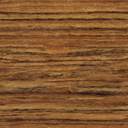 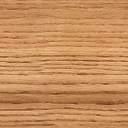 